 [Insert organisation name/logo]EXAMPLE MEAL PLAN FOR MALES Note*This poster has been adapted from the Australian Dietary Guidelines developed by the Department of Health and Ageing and is only an example. For more information refer to http://www.eatforhealth.gov.au/. Organisations may also find it useful to access the Oz Harvest NEST program for training on nutrition planning http://www.ozharvest.org/what-we-do/nest-nutrition-education/.*Please delete note before finalising this document.The sample meal plan outlined below provides the nutritional and energy requirements for a MAN aged 19-50 years of average height, healthy weight and light activity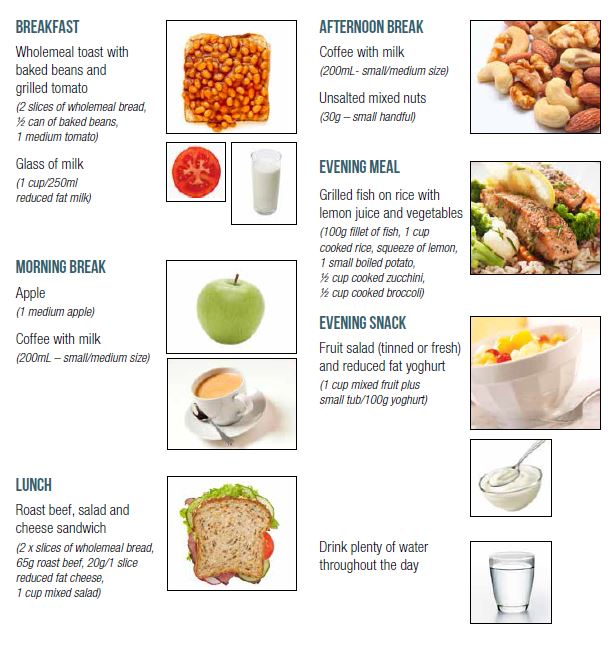 